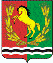 Р А С П О Р Я Ж  Е Н И Е ГЛАВЫ  МУНИЦИПАЛЬНОГО ОБРАЗОВАНИЯЧКАЛОВСКИЙ СЕЛЬСОВЕТАСЕКЕЕВСКОГО  РАЙОНА  ОРЕНБУРГСКОЙ  ОБЛАСТИ     01.09.2022                                      п. Чкаловский                                  № 61- р     О плане ликвидации возможных аварий       Руководствуясь Уставом муниципального образования Чкаловский сельсовет, в связи с подготовкой и началом отопительного сезона 2022-2023 гг:       1. План  ликвидации возможных аварий на период отопительного сезона 2022 – 2023 г. утвердить, согласно приложению.       2. Распоряжение вступает в  силу после его подписания.Глава  сельсовета                                                                     И.Р. ХакимовРазослано: в дело -2,  ответственным за газовое хозяйство,  истопникам                                                                     Приложение                                                                     к   распоряжению  главы                                                                        муниципального образования                                                                                                       Чкаловский  сельсовет                                                                                                         от  01.09.2022. №  61-рПЛАНпрофилактических мероприятий  на период отопительного сезона 2022 г. – 2023 г.№п/п  Наименование мероприятийДата проведенияОтветственные за проведение 1Провести инструктаж с ответственными за электро и газовое хозяйствоДо начала отопительного сезонаХакимов И.Р. – глава МО Чкаловский сельсовет 2Провести инструктаж с истопникамиДо  начала отопительного сезонаХакимов И.Р. – глава МО Чкаловский сельсовет 3Допуск  к работе истопников после инструктажа по технике безопасностиДо начала отопительного сезонаОтветственные за газовое хозяйство 4Работать при  исправных  электро и  газовых отопительных приборах и наличии тягиВесь отопительный периодИстопники 5При отсутствии тяги в дымоходе, отключить газ, прочистить дымоход, убедиться в наличие тяги в дымоходеВесь отопительный периодИстопники 6При появлении запаха газа, отключить газовые приборы, проветрить помещение.Позвонить по телефону 23-3-19,                                         2-16-51Весь отопительный  периодИстопники 7При резком повышении давления газа или его отсутствии отключить отопительные приборы, перекрыть поступление газа.Позвонить по телефону: 23-3-19                                          2-16-51Весь  отопительный периодИстопники 8Категорически запретить допуск к работе необученных истопников, посторонних лиц.Весь отопительный  периодОтветственные за газовое хозяйство